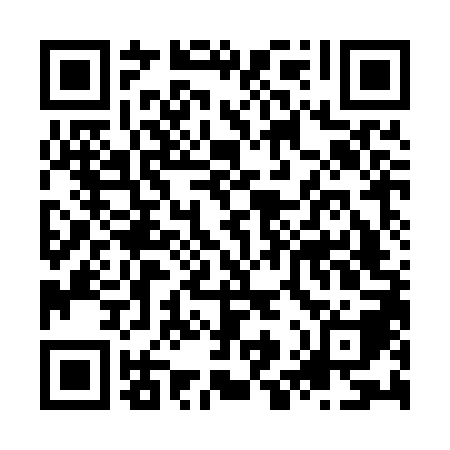 Ramadan times for Coolah, AustraliaMon 11 Mar 2024 - Wed 10 Apr 2024High Latitude Method: NonePrayer Calculation Method: Muslim World LeagueAsar Calculation Method: ShafiPrayer times provided by https://www.salahtimes.comDateDayFajrSuhurSunriseDhuhrAsrIftarMaghribIsha11Mon5:365:366:581:114:427:247:248:4112Tue5:375:376:591:114:427:227:228:4013Wed5:375:377:001:114:417:217:218:3814Thu5:385:387:001:104:407:207:208:3715Fri5:395:397:011:104:407:197:198:3616Sat5:405:407:021:104:397:177:178:3417Sun5:415:417:021:094:387:167:168:3318Mon5:415:417:031:094:377:157:158:3119Tue5:425:427:041:094:377:137:138:3020Wed5:435:437:041:094:367:127:128:2921Thu5:445:447:051:084:357:117:118:2722Fri5:445:447:061:084:347:107:108:2623Sat5:455:457:061:084:347:087:088:2524Sun5:465:467:071:074:337:077:078:2325Mon5:475:477:081:074:327:067:068:2226Tue5:475:477:091:074:317:057:058:2127Wed5:485:487:091:064:307:037:038:2028Thu5:495:497:101:064:297:027:028:1829Fri5:505:507:111:064:297:017:018:1730Sat5:505:507:111:064:286:596:598:1631Sun5:515:517:121:054:276:586:588:141Mon5:525:527:131:054:266:576:578:132Tue5:525:527:131:054:256:566:568:123Wed5:535:537:141:044:246:546:548:114Thu5:545:547:151:044:236:536:538:095Fri5:545:547:151:044:236:526:528:086Sat5:555:557:161:044:226:516:518:077Sun4:554:556:1712:033:215:505:507:068Mon4:564:566:1712:033:205:485:487:059Tue4:574:576:1812:033:195:475:477:0310Wed4:574:576:1912:023:185:465:467:02